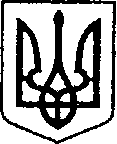                                                  						Проєкт №  84 14.01.2021УКРАЇНАЧЕРНІГІВСЬКА ОБЛАСТЬН І Ж И Н С Ь К А    М І С Ь К А    Р А Д А сесія VIIІ скликанняР І Ш Е Н Н ЯВід            2021 р.		           	м. Ніжин	                                № Про внесення змін до підпунктів 3.3., 3.4. пункту 3 рішення Ніжинської міської ради від 23 січня 2020 року №2-66/2020 «Про визначення проектів-переможців громадського бюджету 2020 року та подальше їх фінансування» У відповідності до ст. ст. 26, 42, 59 Закону  України  «Про місцеве  самоврядування  в Україні», Регламенту Ніжинської міської ради VІІІ скликання, затвердженого  рішенням  Ніжинської міської ради від 27 листопада 2020 року № 3-2/2020, рішення Ніжинської міської ради від 24 квітня 2019 року № 7– 54/2019 «Про затвердження Положення про громадський бюджет (бюджет участі) Ніжинської міської об’єднаної територіальної громади», протоколу №3 від 11.01.2021 року засідання робочої групи з питань громадського бюджету Ніжинської міської об’єднаної територіальної громади, Ніжинська міська рада вирішила:1.Внести зміни до підпунктів 3.3., 3.4. пункту 3 рішення Ніжинської міської ради від 23 січня 2020 року №2-66/2020 «Про визначення проектів-переможців громадського бюджету 2020 року та подальше їх фінансування» та викласти їх у наступній редакції:«3.3.	Управлінню освіти Ніжинської міської ради на фінансування проекту «Здоровий спосіб життя – шлях до досконалості» на суму 389 460 грн. (КПКВК 0615031, КЕКВ 2210 – 89 950 грн., КЕКВ 2240 – 74 600 грн., КЕКВ 3110 – 224 910 грн.); на фінансування проекту «Облаштування привабливої громадської огорожі вздовж вул.Набережної та навколо історичної будівлі в м.Ніжині» на суму 399 830 грн (КПКВК 0611020, КЕКВ 2240 – 399 830 грн.), на фінансування проекту «Навчально-розвивальний простір «Sвіт Технологій Майбутнього для початківців» на суму 350 000грн. (КПКВК 0611090, КЕКВ 2210 – 64 800грн., КЕКВ 2240 – 92 000 грн., КЕКВ 3110 – 193 200 грн.). 3.4.	Відділу з питань фізичної культури та спорту Ніжинської міської ради на фінансування проекту «Громадський простір в парку відпочинку» на суму 100 000грн. (КПКВК 1115061, КЕКВ 2210 – 10 000грн., КЕКВ 3110 – 90 000грн.), на фінансування проекту «Смуга перешкод» на суму 246 990 грн. (КПКВК 1115061, КЕКВ 3110 – 246 990грн.).» 2. Управлінню освіти Ніжинської міської ради, відділу з питань фізичної культури та спорту Ніжинської міської ради забезпечити виконання проектів-переможців.3. В.о.начальника відділу інформаційно-аналітичної роботи та комунікацій з громадськістю Гук О.О. забезпечити оприлюднення цього рішення протягом п’яти календарних днів після його прийняття.4.Організацію виконання рішення покласти на заступника міського голови з питань діяльності виконавчих органів ради Смагу С.С.5.Контроль  за  виконанням  рішення  покласти  на  постійну комісію міської ради з питань соціально-економічного розвитку, підприємництва, інвестиційної діяльності, комунальної власності, бюджету та фінансів (голова комісії Мамедов В.Х.).Міський голова                                                                              Олександр КОДОЛАВізують:Т.в.о начальника відділу інформаційно-аналітичної роботи та комунікацій з громадськістю                                                                          Ольга ГУКЗаступник міського голови з питань діяльності виконавчих органів ради 			       Сергій СМАГАСекретар Ніжинської міської ради                                        Юрій ХОМЕНКОНачальник фінансового управління				     Людмила ПИСАРЕНКО		Начальник  відділу юридично-кадрового забезпеченняапарату виконавчого комітету Ніжинської міської ради                              		      В’ячеслав ЛЕГАГолова постійної депутатської                                               Володимир МАМЕДОВ              комісії  з  питань  соціально – економічного розвитку, підприємництва, інвестиційної діяльності, бюджету та фінансівГолова  постійної  депутатської                                              Валерій САЛОГУБкомісії з питань регламенту, законності, охорони прав і свобод громадян,запобігання  корупції, адміністративно-територіального устрою, депутатськоїдіяльності та етикиПОЯСНЮЮЧА ЗАПИСКАПроєкт рішення «Про внесення змін до підпунктів 3.3., 3.4. пункту 3 рішення Ніжинської міської ради від 23 січня 2020 року №2-66/2020 «Про визначення проектів-переможців громадського бюджету 2020 року та подальше їх фінансування»» підготовлений у відповідності до ст. ст. 26, 42, 59 Закону  України «Про місцеве самоврядування в Україні», Регламенту Ніжинської міської ради VІІІ скликання, затвердженого  рішенням  Ніжинської міської ради від 27 листопада 2020 року № 3-2/2020, рішення Ніжинської міської ради від 24 квітня 2019 року № 7– 54/2019 «Про затвердження Положення про громадський бюджет (бюджет участі) Ніжинської міської об’єднаної територіальної громади», протоколу №3 від 11.01.2021 року засідання робочої групи з питань громадського бюджету Ніжинської міської об’єднаної територіальної громади.Проект винесено на розгляд Ніжинської міської ради з метою приведення розподілу коштів за кодами економічної класифікації відповідно до фактичних видатків.Т.в.о.начальника відділу інформаційно-аналітичної роботи та комунікацій з громадськістю									Ольга ГУК